.Sec 1: SLOW SIDE STEP-CLOSE STEPStyle : Fléchir les genoux  sur le pas de côté et taper des mains 2 fois sur les genoux,  se redresser quand on rassemble les pieds et frapper 2 fois dans les mainsSec 2: POINT AND STEP BACK ROUTINESec 3-4: SLOW SIDE STEP-CLOSE STEP, POINT AND STEP BACK ROUTINESec 5: FORWARD SHUFFLE, STEP-TURNSec 6: CROSS STEP-POINT SIDE ROUTINESec 7: ROLLING VINESSec 8: FORWARD SHUFFLES, STEP-TURNRecommençez et Amusez-vous  !Source : COPPERKNOB - Traduction :  Maryloo   - maryloo.win68@gmail.com -  WEBSITE :  www.line-for-fun.comAfrica Bum Bum (fr)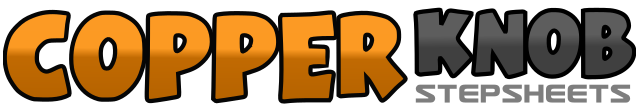 .......Count:64Wall:2Level:Débutant.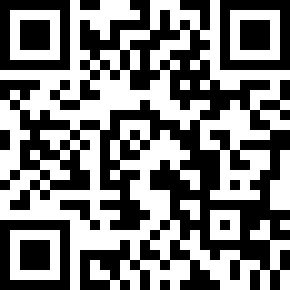 Choreographer:Tonino Galifi (IT) - Avril 2015Tonino Galifi (IT) - Avril 2015Tonino Galifi (IT) - Avril 2015Tonino Galifi (IT) - Avril 2015Tonino Galifi (IT) - Avril 2015.Music:Africa Bum Bum - Dj BertaAfrica Bum Bum - Dj BertaAfrica Bum Bum - Dj BertaAfrica Bum Bum - Dj BertaAfrica Bum Bum - Dj Berta........1-4Pas D côté D, hold, PG à côté du PD, hold5-8PG côté G, hold, PD à côté du PG, hold1-2Touch/pointe PD avant, PD arrière,3-4¼ de tour à G et touch/pointe PG arrière, PG avant5-6Touch/pointe PD avant, PD arrière,7-8¼ de tour à G et touch/pointe PG arrière, PG avant1-16Répéter les sections 1 et 21&2Triple avant ( D.G.D.)3-4PG avant, pivot ½ tour à D ( appui PD)5&6Triple avant ( G.D.G.)7-8PD avant, pivot ½ tour à G ( appui PG)1-2Cross PD devant PG, touch/pointe G côté G3-4Cross PG devant PD, touch/pointe D côté D5-6Cross PD derrière PG, touch/pointe G côté G7-8Cross PG derrière PD, touch/pointe D côté D1-4Tour complet à D (D.G.D.), touch PG côté G5-8Tour complet à G ( G.D.G.) , touch PD à côté du PG1&2Triple avant ( D.G.D.)3&4Triple avant (G.D.G.)5-6PD avant, pivot ½ tour à G, touch/pointe PG à côté du PD7-8PG avant, touch/pointe PD à côté du PG